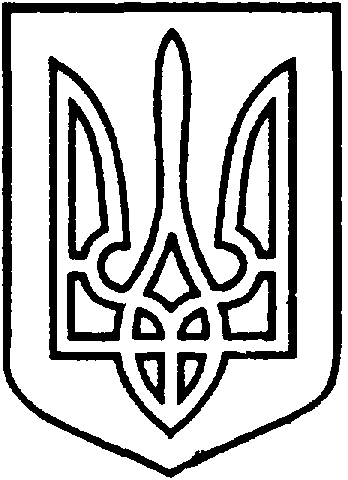 УКРАЇНАВІЙСЬКОВО-ЦИВІЛЬНААДМІНІСТРАЦІЯМІСТАСЄВЄРОДОНЕЦЬКЛУГАНСЬКОЇОБЛАСТІРОЗПОРЯДЖЕННЯКЕРІВНИКА ВІЙСЬКОВО-ЦИВІЛЬНОЇ  АДМІНІСТРАЦІЇЛуганська обл., м. Сєвєродонецьк,бульвар Дружби Народів, 32«09» вересня 2020 року  									№303Про затвердження штатного розпису Відділу капітального будівництва Військово-цивільної адміністрації м. Сєвєродонецьк Луганської обл.Керуючись Законом України «Про військово-цивільні адміністрації», Законом України «Про службу в органах місцевого самоврядування», постановою Кабінету Міністрів України від 15 квітня 2015 р. № 207 «Про затвердження Порядку фінансового забезпечення діяльності військово-цивільних адміністрацій», постановою Кабінету Міністрів України від 03.06.2020р. № 441 «Про внесення змін у додатки до постанови Кабінету Міністрів України від 09.03.2006р. № 268»,  наказом Міністерства праці України від 02.10.1996 р. №77 «Про умови оплати праці робітників, зайнятих обслуговуванням органів виконавчої влади, місцевого самоврядування та їх виконавчих органів, органів прокуратури, судів та інших органів» (зі змінами),Закон України «Про внесення змін до Закону України «Про Державний бюджет України на 2020 рік» № 822-ІХ, тимчасово на період здійснення повноважень Військово-цивільної адміністрації м. Сєвєродонецьк Луганської обл.ЗОБОВ′ЯЗУЮ:1. Затвердити з 01.09.2020р. штатний розпис Відділу капітального будівництва  Військово-цивільної адміністрації м. Сєвєродонецьк Луганської обл. на 2020 рік та ввести його в дію з 01.09.2020р. (Додаток 1).2. Дане розпорядження підлягає оприлюдненню.3. Контроль за виконанням даного розпорядження залишаю за собою.Керівник військово-цивільної адміністрації                              Олександр СТРЮК 